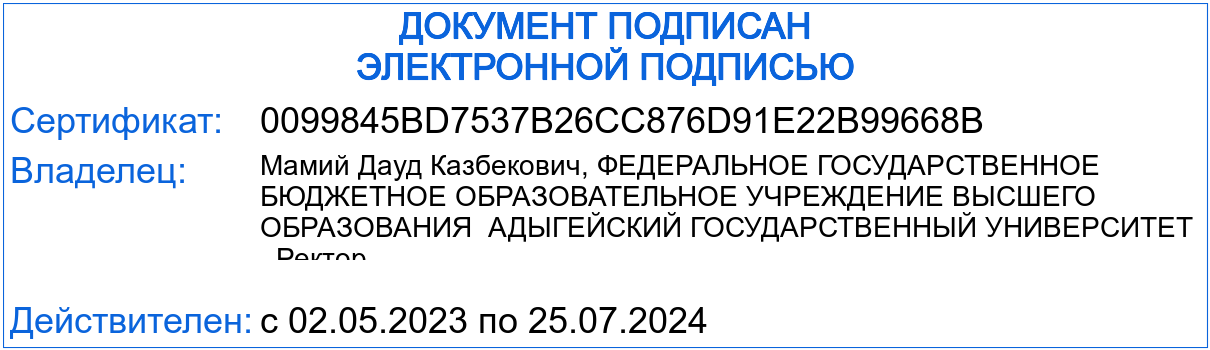 Приложение к приказу № 526 от 29.02.2024г.Перечень товаров, услуг, закупка которых осуществляется у субъектов малого и среднего предпринимательства№Классификация по ОКПД2Наименование товаров, работ, услуг113.92.29.110Тряпки для мытья полов, посуды, удаления пыли213.92.29.120Салфетки текстильные для удаления пыли325.72.12.110Замки для дверей из недрагоценных металлов425.93.15.120Электроды с покрытием525.94.11.110Болты и винты из черных металлов625.94.11.120Шурупы из черных металлов725.94.11.130Гайки из черных металлов825.99.12.112Изделия столовые, кухонные и бытовые и их детали из нержавеющей стали925.99.23.000Детали для скоросшивателей или папок, канцелярские зажимы и аналогичные канцелярские изделия и скобы в виде полос из недрагоценных металлов1026.20.15.000Машины вычислительные электронные цифровые прочие, содержащие или не содержащие в одном корпусе одно или два из следующих устройств для автоматической обработки данных: запоминающие устройства, устройства ввода, устройства вывода1126.20.17.120Проекторы, подключаемые к компьютеру1226.20.18.000Устройства периферийные с двумя или более функциями: печать данных, копирование, сканирование, прием и передача факсимильных сообщений1326.20.40.110Устройства и блоки питания вычислительных машин1426.30.11.120Средства связи, выполняющие функцию цифровых транспортных систем1526.30.50.121Извещатели пожарные1626.40.31.190Аппаратура для воспроизведения звука прочая1726.51.52.110Приборы для измерения или контроля расхода жидкостей и газов1826.51.53.130Анализаторы аэрозолей, твердых и сыпучих веществ1926.51.61.110Микроскопы (кроме микроскопов оптических)2026.70.22.150Микроскопы оптические2127.20.11.000Элементы первичные и батареи первичных элементов2227.20.23.190Батареи аккумуляторные прочие2327.32.13.135Провода силовые общего назначения2427.32.13.159Кабели, провода и шнуры связи прочие, не включенные в другие группировки2527.33.11.140Выключатели и переключатели неавтоматические2627.33.13.110Разъемы и розетки штепсельные2727.33.13.190Устройства коммутационные и/или предохранительные для электрических цепей прочие, не включенные в другие группировки2845.20.11.100Услуги по обычному (текущему) техническому обслуживанию легковых автомобилей и легких грузовых автотранспортных средств, кроме услуг по ремонту электрооборудования, шин и кузовов2945.20.21.223Услуги шиномонтажные3020.52.10.190Клеи прочие3122.19.60.114Перчатки резиновые хозяйственные3222.21.42.141Покрытия полимерные защитные изолирующие, локализирующие, дезактивирующие и аккумулирующие3322.23.14.110Блоки дверные пластмассовые и пороги для них3422.23.14.120Блоки оконные пластмассовые3522.23.19.000Изделия пластмассовые строительные, не включенные в другие группировки3622.29.25.000Принадлежности канцелярские или школьные пластмассовые3722.29.23.110Посуда столовая и кухонная пластмассовая3823.41.11.110Посуда столовая и кухонная из фарфора3923.91.11.150Круги отрезные4024.20.13.190Трубы круглого сечения прочие стальные4124.20.40.000Фитинги для труб стальные, кроме литых4224.33.20.000Профили листовые из нелегированной стали4325.12.10.000Двери, окна и их рамы и пороги для дверей из металлов4425.71.13.110Изделия ножевые прочие4511.07.11.120Воды природные питьевые упакованные, в том числе газированные, не содержащие сахара, подсластителей, ароматизаторов и других пищевых веществ4613.92.22.152Палатки из синтетических материалов4713.92.24.140Подушки4817.22.11.110Бумага туалетная из бумажной массы, бумаги, целлюлозной ваты и целлюлозных волокон и полотна из целлюлозных волокон4917.22.12.130Изделия санитарно-гигиенического назначения прочие из бумажной массы, бумаги, целлюлозной ваты и полотна из целлюлозных волокон5017.23.13.193Папки и обложки из бумаги или картона5117.23.13.199Принадлежности канцелярские прочие из бумаги или картона, не включенные в другие группировки5218.12.16.000Услуги по печатанию непосредственно на пластмассе, стекле, металле, дереве и керамике5318.12.19.190Услуги печатные прочие, не включенные в другие группировки5418.14.10.100Услуги переплетные и связанные с переплетом и отделкой книг5520.20.14.000Средства дезинфекционные5621.20.24.140Пакеты перевязочные медицинские5720.30.22.120Шпатлевки5820.30.22.170Герметики5920.41.31.130Мыло туалетное жидкое6020.41.32.111Средства для мытья посуды6120.41.32.114Средства моющие для туалетов и ванных комнат6220.41.44.190Средства чистящие прочие6327.40.15.150Лампы светодиодные6427.40.25.123Устройства осветительные электрические подвесные, потолочные, встраиваемые и настенные, предназначенные для использования со светодиодными лампами и прочими светодиодными источниками света, не имеющие встроенную аккумуляторную батарею и режим работы от нее6527.51.11.110Холодильники бытовые6627.51.25.110Водонагреватели проточные и накопительные электрические6727.51.27.000Печи микроволновые6827.90.12.130Трубки изоляционные для электропроводки6928.14.12.110Краны, клапаны для раковин, моек, биде, унитазов, ванн и аналогичная арматура7028.21.11.111Горелки газовые7128.23.25.000Части и принадлежности прочих офисных машин7228.30Машины и оборудование для сельского и лесного хозяйства7329.20.21.129Контейнеры специализированные прочие, не включенные в другие группировки7431.01.11.150Мебель для сидения, преимущественно с металлическим каркасом7531.01.12.122Столы ученические деревянные для учебных заведений, включая школьные парты7631.09.12.110Диваны, софы, кушетки с деревянным каркасом, трансформируемые в кровати7731.09.12.131Столы обеденные деревянные для столовой и гостиной7831.09.12.139Мебель деревянная для столовой и гостиной прочая7932.50.50.000Изделия медицинские, в том числе хирургические, прочие8032.99.12.110Ручки шариковые8132.99.12.120Ручки и маркеры с наконечником из фетра и прочих пористых материалов8232.99.53.130Приборы, аппаратура и устройства учебные и демонстрационные8333.20.42.000Услуги по монтажу профессионального электронного оборудования8441.20.40.900Работы строительные по возведению нежилых зданий и сооружений прочие, не включенные в другие группировки8543.12.11.140Работы по расчистке территории, удалению растительности8643.21.10.140Работы по монтажу систем пожарной сигнализации и охранной сигнализации8743.22.12.190Работы по монтажу систем отопления, вентиляции и кондиционирования воздуха прочие, не включенные в другие группировки8843.39.19.190Работы завершающие и отделочные в зданиях и сооружениях, прочие, не включенные в другие группировки8945.20.21.500Прочие услуги по техническому обслуживанию и ремонту прочих автотранспортных средств9058.11.12.000Книги печатные профессиональные, технические и научные9158.29.29.000Обеспечение программное прикладное прочее на электронном носителе9258.29.50.000Услуги по предоставлению лицензий на право использовать компьютерное программное обеспечение9362.03.12.130Услуги по сопровождению компьютерных систем9462.09.20.120Услуги по установке программного обеспечения9569.20.10.000Услуги по проведению финансового аудита9669.20.29.000Услуги в области бухгалтерского учета прочие9771.12Услуги в области инженерно-технического проектирования и связанные технические консультативные услуги9871.12.40.149Услуги государственного контроля (надзора) за соблюдением требований технических регламентов прочие, не включенные в другие группировки9971.20.14.000Услуги по техническому осмотру автотранспортных средств10080.10.12.000Услуги охраны10181.21.10.000Услуги по общей уборке зданий10281.29.12.000Услуги по подметанию и уборке снега10393.29.29.000Услуги зрелищно-развлекательные, не включенные в другие группировки10495.11.10.110Услуги по ремонту электрокалькуляторов, персональных машин ЭВМ, компьютерной техники, включая ноутбуки, принтеры, сканеры, процессоры, мониторы, компьютерную клавиатуру10595.11.10.120Услуги по ремонту ксерокопировальных аппаратов10695.11.10.130Услуги по заправке картриджей для принтеров10719.20.21.115Бензин автомобильный с октановым числом не менее 80, но не более 92 по исследовательскому методу экологического класса К510819.20.21.125Бензин автомобильный с октановым числом более 92, но не более 95 по исследовательскому методу экологического класса К510919.20.21.300Топливо дизельное11080.20.10.000Услуги систем обеспечения безопасности11196.09.19.139Прочие персональные услуги, не включенные в другие группировки11281.10.10.000Услуги по обслуживанию помещений комплексные11317.12.14.110Бумага для печати11480.10.12.900Услуги охранных служб прочих